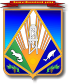 МУНИЦИПАЛЬНОЕ ОБРАЗОВАНИЕХАНТЫ-МАНСИЙСКИЙ РАЙОНХанты-Мансийский автономный округ – ЮграАДМИНИСТРАЦИЯ ХАНТЫ-МАНСИЙСКОГО РАЙОНАП О С Т А Н О В Л Е Н И Еот 17.01.2018                                                                                                  № 23г. Ханты-МансийскОб утверждении Правил предоставления субсидий из местногобюджета за оказание транспортных услуг населению Ханты-Мансийскогорайона и признании утратившими силу некоторых постановлений администрации Ханты-Мансийского районаВ соответствии с Бюджетным кодексом Российской Федерации, Федеральным законом от 06.10.2003 № 131-ФЗ «Об общих принципах организации местного самоуправления в Российской Федерации», Уставом Ханты-Мансийского района:1. Утвердить Правила предоставления субсидий из местного бюджета за оказание транспортных услуг населению Ханты-Мансийского района (приложение 1).	2. Утвердить Положение о конкурсном отборе перевозчиков на право получения субсидии из местного бюджета за оказание транспортных услуг населению Ханты-Мансийского района (приложение 2).	3. Утвердить Положение о конкурсной комиссии по отбору перевозчиков на право получения субсидии из местного бюджета 
за оказание транспортных услуг населению Ханты-Мансийского района (приложение 3).4. Признать утратившими силу постановления администрации Ханты-Мансийского района:от 13.07.2017 № 201 «Об утверждении Правил предоставления субсидий из местного бюджета за оказание транспортных услуг населению Ханты-Мансийского района»;от 15.11.2017   № 332   «О внесении     изменений    в   постановлениеадминистрации Ханты-Мансийского района от 13.07.2017 № 201 
«Об утверждении Правил предоставления субсидий из местного бюджета за оказание транспортных услуг населению Ханты-Мансийского района».5. Опубликовать (обнародовать) настоящее постановление в газете «Наш район» и разместить на официальном сайте администрации Ханты-Мансийского района.6. Настоящее постановление вступает в силу после официального опубликования (обнародования).Глава Ханты-Мансийского района	                                             К.Р.МинулинПриложение 1к постановлению администрацииХанты-Мансийского района   от 17.01.2118 № 23Правила предоставления субсидий из местного бюджета  за оказание транспортных услуг населениюХанты-Мансийского районаРаздел 1. Общие положения 1.1. Настоящие Правила предоставления субсидий из местного бюджета за оказание транспортных услуг населению Ханты-Мансийского район (далее – Правила) устанавливают единый порядок предоставления юридическим лицам (за исключением государственных, муниципальных учреждений) и индивидуальным предпринимателям (далее – перевозчик) субсидий, предусмотренных  решением Думы Ханты-Мансийского района о местном бюджете на текущий финансовый год и (или) плановый период на перевозки пассажиров и багажа водным (речным) транспортом, перевозки пассажиров и багажа воздушным транспортом в Ханты-Мансийском районе (далее – перевозка).1.2. В целях настоящих Правил используются следующие понятия: регулируемый тариф – плата за перевозку, установленная органом регулирования цен (тарифов) автономного округа;субсидируемые маршруты (либо маршруты) – регулярные перевозки воздушным, водным (речным) транспортным средством между поселениями Ханты-Мансийского района, осуществляемые по регулируемому тарифу;субсидия – денежные средства, предоставляемые получателю из бюджета Ханты-Мансийского района на безвозмездной и безвозвратной основе за осуществление субсидируемого маршрута;уполномоченный орган – отдел транспорта, связи и дорог администрации Ханты-Мансийского района.1.3 Иные понятия, используемые в настоящих Правилах, применяются в том значении, в котором применяются в гражданском, бюджетном, воздушном и водном законодательстве.1.4. Субсидия предоставляется в целях возмещения перевозчику затрат (недополученных доходов) от осуществления субсидируемого маршрута для транспортного обслуживания населения Ханты-Мансийского района, за счет бюджетных ассигнований, направляемых на реализацию мероприятий по муниципальной программе, утвержденной постановлением администрации Ханты-Мансийского района на текущий финансовый    год    и    (или)   плановый   период   (далее – муниципальнаяпрограмма).1.5. Получателем бюджетных средств, до которого в соответствии
с бюджетным законодательством Российской Федерации доведены в установленном порядке лимиты бюджетных обязательств на предоставление субсидий на соответствующий финансовый год (соответствующий финансовый год и плановый период) в соответствии с настоящими Правилами, является администрация Ханты-Мансийского района (далее – главный распорядитель бюджетных средств).	1.6. Право на получение субсидий предоставляется перевозчику по результатам конкурсного отбора (далее – получатель), организуемого и проводимого в порядке, установленном постановлением администрации Ханты-Мансийского района.	1.7. Субсидия предоставляется получателю в безналичной форме на основании соглашения, заключаемого с главным распорядителем как получателем бюджетных средств по типовой форме, установленной нормативным правовым актом комитета по финансам администрации Ханты-Мансийского района (далее – типовое соглашение).	1.8. Условия предоставления субсидии на цели, указанные в пункте 1.4 настоящих Правил и не урегулированные настоящими Правилами, устанавливаются типовым соглашением в соответствии с бюджетным законодательством.1.9. Взаимодействие с получателем субсидии при ее предоставлении осуществляется в устной, письменной форме, в том числе электронной, если это не запрещено законом, по его выбору и организуется в соответствии с требованиями, установленными Федеральным законом 
от 27.07.2010 210-ФЗ «Об организации предоставления государственных и муниципальных услуг», в том числе через многофункциональный центр предоставления государственных и муниципальных услуг (далее – МФЦ).1.10. Информация по предоставлению субсидии предоставляется заинтересованному лицу по его запросу в устной, письменной, электронной форме в соответствии с федеральным законом и настоящими Правилами.Раздел 2. Условия и порядок предоставления субсидий2.1. Условия предоставления субсидии:	1) осуществление перевозки по субсидируемому маршруту на условиях, признанных лучшими по решению конкурсной комиссии по отбору перевозчиков на право получения субсидии из местного бюджета за оказание транспортных услуг населению Ханты-Мансийского района;2) осуществление перевозки в соответствии с утвержденным расписанием движения транспортных средств, согласованным с главным распорядителем как получателем бюджетных средств; 3) согласие получателя на  осуществление  главным  распорядителемкак получателя бюджетных средств и органами муниципального финансового контроля в лице комитета по финансам администрации Ханты-Мансийского района и контрольно-счетной палаты Ханты-Мансийского района (далее совместно органы финансового контроля) проверок соблюдения условий, целей и порядка предоставления субсидии по настоящим Правилам и типовому соглашению;	4) запрет на возмещение за счет средств субсидии расходов, понесенных перевозчиком на приобретение иностранной валюты, за исключением операций, осуществляемых в соответствии с валютным законодательством Российской Федерации при закупке (поставке) высокотехнологичного импортного оборудования, сырья и комплектующих изделий; 5) право главного распорядителя как получателя бюджетных средств увеличить или уменьшить количество рейсов по субсидируемому маршруту путем внесения изменений в расписание движения транспортных средств по субсидируемому маршруту, в том числе выполнения разовых дополнительных рейсов сверх установленного расписанием движения транспортных средств в пределах лимитов бюджетных обязательств на основании:письменных обращений глав муниципальных образований Ханты-Мансийского района;инициативы перевозчика – получателя субсидии;анализа объема загрузки транспортных средств на субсидируемых маршрутах, в случае его уменьшения количество рейсов уменьшается соразмерно до предела отмены субсидируемого маршрута в установленный период;6) выполнение условий, установленных пунктом 2.2 настоящих Правил, достоверность документов и сведений, предоставляемых получателем для предоставления субсидии;2.2. Требования, которым должен соответствовать получатель (перевозчик) на дату подачи заявки на участие в конкурсном отборе на право получения субсидии:1) наличие действующей лицензии на право осуществления деятельности по перевозкам воздушным транспортом пассажиров или по перевозкам внутренним водным транспортом пассажиров;2) наличие транспортных средств для перевозки по субсидируемому маршруту на праве собственности или ином законном основании;3) наличие персонала, имеющего допуск к осуществлению соответствующей перевозки, к техническому обслуживанию транспортного средства;4) наличие организованного проведения медицинских осмотров перед выполнением рейса;5) отсутствие сведений о перевозчике в реестре недобросовестных поставщиков, предусмотренном законодательством Российской Федерациио размещении заказов;	6) юридическое лицо не должно находиться в процессе реорганизации, ликвидации, банкротства, индивидуальный предприниматель не должен прекратить деятельность в качестве индивидуального предпринимателя;	7) не являться иностранным юридическим лицом, а также российским юридическим лицом, в уставном (складочном) капитале которого доля участия иностранных юридических лиц, местом регистрации которых является государство или территория, включенные в утверждаемый Министерством финансов Российской Федерации перечень государств и территорий, предоставляющих льготный налоговый режим налогообложения и (или) не предусматривающих раскрытия и предоставления информации при проведении финансовых операций (офшорные зоны) в отношении таких юридических лиц, в совокупности превышает 50 процентов;	8) не получать средства из бюджета бюджетной системы Российской Федерации, из которого планируется предоставление субсидии в соответствии с настоящими Правилами, на основании иных нормативных правовых актов или муниципальных правовых актов на цели, указанные в пункте 1.4 настоящих Правил.2.3. Уполномоченный орган в срок не более 5 календарных дней со дня подписания протокола конкурсной комиссии по отбору перевозчиков на право оказания транспортных услуг населению Ханты-Мансийского района оформляет на бумажном носителе и направляет (вручает) получателю субсидии в двух экземплярах проект типового соглашения для подписания.2.4. Получатель субсидии в срок не более 20 календарных дней со дня получения проекта типового соглашения в двух экземплярах подписывает, заверяет подлинность подписи оттиском печати и представляет типовое соглашение.2.5. Представленное получателем типовое соглашение, подписанное в двух экземплярах, главный распорядитель как получатель бюджетных средств в срок не более 5 календарных дней подписывает и регистрирует в реестре договоров (соглашений), заключаемых администрацией Ханты-Мансийского района.2.6. В случае непредставления главному распорядителю как получателю бюджетных средств подписанного проекта типового соглашения в двух экземплярах в срок, установленный в пункте 2.4 настоящих Правил, главный распорядитель как получатель бюджетных средств признает получателя уклонившимся от заключения типового соглашении и в срок не позднее рабочего дня, следующего за днем истечения срока, установленного пунктом 2.4 настоящих Правил, уполномоченный орган объявляет о проведении повторного конкурсного отбора.	2.7. Главный распорядитель как получатель бюджетных средств устанавливает конкретные показатели результативности предоставления субсидии и их значение при заключении типового соглашения в соответствии с целевыми показателями муниципальной программы (при наличии).2.8. Субсидия предоставляется получателю ежемесячно в пределах лимитов бюджетных обязательств, доведенных до главного распорядителя как получателя бюджетных средств на цели, указанные в пункте 1.4 настоящих Правил, сроком не менее одного года по перевозке водным транспортом сроком и не менее трех лет по перевозке воздушным транспортом.	2.9. Размер субсидий для перечисления получателю определяется как разность между экономически обоснованными затратами перевозчика и суммой дохода, полученного от пассажиров по субсидируемому маршруту, на основании подтверждающих документов, представляемых по форме приложений 1, 2, 3 к настоящим Правилам в срок не позднее 20 числа месяца, следующего за отчетным месяцем. За декабрь текущего финансового года субсидия по перевозке воздушным транспортом перечисляется до 25 числа отчетного месяца на основании планового расчета размера субсидии, представленного не позднее 15 декабря текущего финансового года, с последующем определением ее размера в течение I квартала года очередного финансового года по фактическому расчету, представленному не позднее 20 января очередного финансового года в пределах бюджетных ассигнований, выделенных на очередной финансовый год. 2.10. Субсидия перечисляется главным распорядителем как получателем бюджетных средств на расчетные или корреспондентские счета, открытые получателем субсидий в учреждениях Центрального банка Российской Федерации или кредитных организациях.2.11. В срок не более 10 рабочих дней со дня получения документов, указанных в пункте 2.9 настоящих Правил, главным распорядителем как получателем бюджетных средств:1) проводится проверка на полноту и достоверность, а также на соответствие настоящим Правилам и заключенному типовому соглашению 
в лице:управления по учету и отчетности администрации Ханты-Мансийского района – в части размера суммы испрашиваемой субсидии;уполномоченного органа – в части условий предоставления субсидии;2) управлением по учету и отчетности администрации Ханты-Мансийского района совершается операция по перечислению денежных средств в размере суммы субсидии за отчетный период на счет получателя субсидии, указанный в заключенном типовом соглашении, при условии отсутствия по результатам проверки фактов для отказа по основаниям, установленным в пункте 2.12 настоящих Правил;3) уполномоченным органом оформляется письмо на официальном бланке и направляется (выдается) получателю субсидии способом, указанным в заключенном типовом соглашении (нарочно в уполномоченном органе либо в МФЦ или почтовым отправлением) об отказе по основаниям, установленным в пункте 2.12 настоящих Правил, по фактам, выявленным по результатам проверки.2.12. Основания для отказа в предоставлении (перечислении) субсидии за отчетный месяц:1) непредоставление или предоставление не в полном объеме документов, указанных в пункте 2.9 настоящих Правил;2) предоставление недостоверной информации.2.13. Главный распорядитель как получатель бюджетных средств вправе:1) принимать решение об изменении условий заключенного типового соглашения, в том числе на основании информации и предложений (далее – обращение), направленных получателем субсидии, включая уменьшение размера субсидии, а также увеличение размера субсидии при наличии неиспользованных лимитов бюджетных обязательств на цели, указанные в пункте 1.4 настоящих Правил и заключенного типового соглашения, и при условии предоставления получателем субсидии информации, содержащей финансово-экономическое обоснование данного изменения;2) приостанавливать предоставление субсидии получателю субсидии в случае установления уполномоченным органом или получения от органа муниципального финансового контроля информации о факте(ах) нарушения получателем субсидии порядка, целей и условий предоставления субсидии, предусмотренных настоящими Правилами и заключенным типовым соглашением, в том числе указания в документах, представленных получателем субсидии, недостоверных сведений, до устранения указанных нарушений с обязательным уведомлением получателя субсидии не позднее 3 рабочего дня с даты принятия решения о приостановлении;3) запрашивать у получателя субсидии документы и информацию, необходимые для осуществления контроля за соблюдением порядка, целей и условий предоставления субсидии, установленных настоящими Правилами и заключенным типовым соглашением;4) расторгнуть в одностороннем порядке заключенное типовое соглашение в случае недостижения получателем субсидии конкретных показателей результативности, установленных в соответствии с пунктом 2.7 настоящих Правил в заключенном типовом соглашении.2.14. Решение об изменении условий заключенного типового соглашения на основании обращения получателя субсидии принимается в срок не более 10 рабочих дней со дня поступления в форме дополнительного соглашения. При отсутствии неиспользованных лимитов бюджетных обязательств на цели, указанные в пункте 1.4 настоящих Правил, отсутствия информации, содержащей финансово-экономическое обоснование предлагаемого изменения, финансово-экономической необоснованности по результатам рассмотрения, в изменении условий заключенного типового соглашения отказывается в форме письма на официальном бланке главного распорядителя как получателя бюджетных средств с указанием основания и фактов. Уполномоченный орган оформляет и направляет (вручает) письмо способом, указанном в заключенном типовом соглашении, в срок не более 3 рабочих дней с момента его подписания.2.15. Затраты (недополученные доходы), на возмещение которых предоставляется субсидия, не возмещаются по расходам, понесенным на приобретение иностранной валюты, за исключением операций, осуществляемых в соответствии с валютным законодательством Российской Федерации при закупке (поставке) высокотехнологичного импортного оборудования, сырья и комплектующих изделий.Раздел 3. Предоставление отчетности3.1. Получатель субсидии отчитывается главному распорядителю как получателю бюджетных средств о достижении установленных конкретных показателей результативности в порядке, сроки и по форме, устанавливаемые главным распорядителем как получателем бюджетных средств при заключении типового соглашения в соответствии с настоящими Правилами. 3.2. Уполномоченный орган в срок не более 10 рабочих дней со дня поступления отчета о достижении конкретного показателя результативности осуществляет его оценку и по результатам уведомляет о результатах указанной оценки в срок не более 3 рабочих дней.Раздел 4. Контроль за соблюдением условий, целей и порядка предоставления субсидий и ответственность за их нарушения4.1. На основании заключенного типового соглашения органы финансового контроля в пределах своих полномочий осуществляют обязательные плановые и внеплановые проверки получателя субсидии на предмет соблюдения условий, целей и порядка предоставления субсидии 
в порядке и сроки, установленные муниципальными нормативными правовыми актами Ханты-Мансийского района в соответствии с бюджетным законодательством.4.2. Уполномоченный орган осуществляет текущий контроль исполнения условий перевозки путем непосредственного выхода представителя уполномоченного органа на субсидируемый маршрут, осуществляемый перевозчиком, в том числе по обращениям населения 
о ненадлежащем исполнении перевозки. В случае выявления факта нарушений условий перевозки по субсидируемому маршруту составляется акт, подписываемый уполномоченным органом и получателем. 1) возврат суммы субсидии, полученной из бюджета Ханты-Мансийского района:в случае нарушения получателем субсидии условий, установленных при их предоставлении, выявленного по фактам проверок, проведенных органами финансового контроля;в случае выявления факта предоставления получателем субсидии недостоверных сведений для получения субсидии;в случае неисполнения или ненадлежащего исполнения условий по заключенному типовому соглашению;в случае недостижения показателя результативности, установленного в заключенном типовом соглашении (применяется, если конкретные показатели установлены главным распорядителем как получателем бюджетных средств в заключенном типовом соглашении).4.3. В случае установления уполномоченным органом или получения от комитета по финансам администрации Ханты-Мансийского района, контрольно-счетной палаты Ханты-Мансийского района информации о факте(ах) нарушения получателем субсидии порядка, целей и условий предоставления субсидии, предусмотренных настоящими Правилами и заключенным типовым соглашением, в том числе указания в документах, представленных получателем субсидии недостоверных сведений в срок не более 10 рабочих дней со дня выявления или поступления информации направлять получателю требование об обеспечении возврата субсидии в бюджет Ханты-Мансийского района.4.4. Получатель в срок, установленный в требовании, обязан произвести одномоментно возврат всей суммы субсидии, полученной им ранее, в размере, указанном в требовании.4.5. В случае невыполнения получателем требования в срок, установленный в нем, главный распорядитель как получатель бюджетных средств осуществляет взыскание размера суммы субсидии, указанной в требовании в судебном порядке в соответствии с законодательством Российской Федерации.4.6. В случае недостижения значения конкретного показателя результативности главный распорядитель как получатель бюджетных средств применяет штрафные санкции в порядке и размере, установленном типовым соглашением.Приложение 1к Правилам предоставления субсидий из местного бюджета за оказание транспортных услуг населению Ханты-Мансийского района и признании утратившими силу некоторых постановлений администрации Ханты-Мансийского районаОТЧЕТ О РАСХОДАХпо осуществленному субсидируемому маршруту воздушным транспортным средствомза______________________	Соответствие требованиям, установленным Правилами предоставления субсидии и типовым соглашением от ______№ _______ «___________», а также достоверность представленных документов
и сведений для получения субсидии за отчетный месяц, подтверждаем.ПОДПИСИ:Перевозчик _______________(Ф.И.О., должность (для юридического лица)Администрация _______________________(Ф.И.О. должность)Приложение 2к Правилам предоставления субсидий из местного бюджета за оказание транспортных услуг населению Ханты-Мансийского района и признании утратившими силу некоторых постановлений администрации Ханты-Мансийского районаОТЧЕТ О РАСХОДАХпо осуществленному субсидируемому маршруту водным (речным) транспортным средствомза ________________________	Соответствие требованиям, установленным Правилами предоставления субсидии и типовым соглашением от ______№ _______ «___________», а также достоверность представленных документов и сведений для получения субсидии за отчетный месяц, подтверждаем.Перевозчик _______________(Ф.И.О., должность (для юридического лица)Администрация _______________________(Ф.И.О. должность)Приложение 3к Правилам предоставления субсидий из местного бюджета за оказание транспортных услуг населению Ханты-Мансийского района и признании утратившими силу некоторых постановлений администрации Ханты-Мансийского районаОТЧЕТ О ДОХОДАХпо осуществленному субсидируемому маршруту ____________(указать нужное – воздушным, водным)  транспортным средством  за __________________	Соответствие требованиям, установленным Правилами предоставления субсидии и типовым соглашением от ______№ _______ «___________», а также достоверность представленных документов и сведений для получения субсидии за отчетный месяц, подтверждаем.Перевозчик _______________(Ф.И.О., должность (для юридического лица)Администрация _______________________(Ф.И.О. должность)Приложение 2 к постановлению администрации Ханты-Мансийского района   от 17.01.2118 № 23Положениео конкурсном отборе перевозчиков на право получения субсидии из местного бюджета за оказание транспортных услуг населению Ханты-Мансийского районаРаздел 1. Организация конкурсного отбора	1.1. Конкурсный отбор перевозчиков на право получения субсидии из местного бюджета за оказание транспортных услуг населению Ханты-Мансийского района (далее – конкурс) объявляется путем размещения в газете «Наш район» и на официальном сайте администрации Ханты-Мансийского района (далее – опубликование) извещения о проведении конкурса.1.2. Организатором конкурса является администрация Ханты-Мансийского района (далее – организатор), функции которой исполняет отдел транспорта, связи и дорог администрации Ханты-Мансийского района (далее – уполномоченный орган) и конкурсная комиссия в соответствии с настоящим Положением. Раздел 2. Порядок проведения конкурсного отбора	2.1. Извещение о проведении конкурсного отбора (далее – извещение) публикуется уполномоченным органом не позднее чем 
за 30 календарных дней до проведения конкурса в составе следующих сведений: 	1) о времени и месте проведения конкурса;	2) о предмете (наименование субсидии), определяемого в соответствии с муниципальными правовыми актами Ханты-Мансийского района, устанавливающими вид перевозки, за осуществление которой предоставляется субсидия из местного бюджета в текущем финансовом году и (или) плановом периоде;	3) об условиях предоставления субсидии, определяемых порядком предоставления юридическим лицам (за исключением государственных, муниципальных учреждений) и индивидуальным предпринимателям субсидий из местного бюджета за оказание транспортных услуг населению Ханты-Мансийского района и типовой формой соглашения, установленных соответствующими муниципальными нормативными правовыми актами Ханты-Мансийского района (далее – Правила); 4)   о   порядке    проведения   конкурса,   определяемом    настоящимПоложением;5) о перечне документов, требованиях к ним, для участия в конкурсе, определяемых в соответствии с настоящим Положением;6) об условиях перевозки по субсидируемому маршруту;7) о сроках и месте приема заявок на участие в конкурсе;8) об адресах, телефонах, официальном сайте для взаимодействия и информирования.2.2. Организатор вправе внести изменения в опубликованное извещение в срок не более 5 календарных дней до дня окончания приема заявок. При этом срок приема заявок продлевается на срок не менее 
20 календарных дней до дня окончания приема заявок со дня опубликования изменений в извещение.2.3. Срок приема заявок на участие в конкурсе определяется календарными датами начала и окончания, составляющими период не более 20 календарных дней со дня опубликования извещения. Место приема заявок на участие в конкурсе определяется местом нахождения уполномоченного органа, место проведения конкурса определяется местом нахождения организатора. Проведение конкурса определяется периодом времени начала и окончания работы конкурсной комиссии, устанавливаемого сроком не более 20 календарных дней со дня окончания приема заявок.	2.4. К участию в конкурсе приглашаются перевозчики – юридические лица (за исключением государственных, муниципальных учреждений) и индивидуальные предприниматели, соответствующие следующим требованиям (далее – участник):1) наличие действующей лицензии на право осуществления деятельности по перевозкам воздушным транспортом пассажиров или по перевозкам внутренним водным транспортом пассажиров;2) наличие транспортных средств для перевозки по субсидируемому маршруту на праве собственности или ином законном основании;3) наличие персонала, имеющего допуск к осуществлению соответствующей перевозки, к техническому обслуживанию транспортного средства;4) наличие организованного проведения медицинских осмотров перед выполнением рейса;5) отсутствие сведений о перевозчике в реестре недобросовестных поставщиков, предусмотренном законодательством Российской Федерации о размещении заказов;	6) юридическое лицо не должно находиться в процессе реорганизации, ликвидации, банкротства, индивидуальный предприниматель не должен прекратить деятельность в качестве индивидуального предпринимателя;	7) не являться иностранным юридическим лицом, а также российским юридическим лицом, в уставном (складочном) капитале которого доля участия иностранных юридических лиц, местом регистрации которых является государство или территория, включенные в утверждаемый Министерством финансов Российской Федерации перечень государств и территорий, предоставляющих льготный налоговый режим налогообложения и (или) не предусматривающих раскрытия и предоставления информации при проведении финансовых операций (офшорные зоны) в отношении таких юридических лиц, в совокупности превышает 50 процентов;	8) не получать средства из бюджета бюджетной системы Российской Федерации, из которого планируется предоставление субсидии в соответствии с Правилами, на основании иных нормативных правовых актов или муниципальных правовых актов на цели, на которые предоставляется право по результатам конкурса по настоящему Положению.	2.5. Плата за участие в конкурсе не взимается. Все расходы, связанные с участием в конкурсе, участник несет самостоятельно. Организатор не отвечает и не имеет обязательств по расходам участника независимо от результатов конкурса. После опубликования извещения отказ от проведения конкурса (отмена отбора) организатором не допускается.	2.6. Информация по организации и проведению конкурса в соответствии с настоящим Положением предоставляется заинтересованному лицу по его запросу в устной (в том числе по телефону, указанному в извещении), письменной, электронной форме. 2.7. Требования к составу заявки на участие в конкурсе (далее – заявка):1) заявление на участие в конкурсе на право получения субсидии из местного бюджета в произвольной или рекомендуемой форме согласно приложению 1 к настоящему Положению, с обязательным указанием:наименования субсидии, определяемого в соответствии с извещением;способов взаимодействия (лично, почта и иное по выбору);сведений об отсутствии (наличии) процесса реорганизации, ликвидации, банкротства или документа, содержащего указанные сведения, и предоставляемого по собственной инициативе в составе заявки, на дату подачи заявки;	сведений об отсутствии (наличии) статуса иностранного юридического лица, а также российского юридического лица, в уставном (складочном) капитале которого доля участия иностранных юридических лиц, местом регистрации которых является государство или территория, включенные в утверждаемый Министерством финансов Российской Федерации перечень государств и территорий, предоставляющих льготный налоговый режим налогообложения и (или) не предусматривающих раскрытия и предоставления информации при проведении финансовых операций (офшорные зоны) в отношении таких юридических лиц, в совокупности не превышает 50 процентов, или документа, содержащего указанные сведения и предоставляемого по собственной инициативе в составе заявки, на дату подачи заявки;	сведений об отсутствии (наличии) факта получения средств из бюджета бюджетной системы Российской Федерации, из которого планируется предоставление субсидии в соответствии с Правилами, на основании иных нормативных правовых актов или муниципальных правовых актов на цели, указанные в Правилах, на дату подачи заявки;	2) доверенность, оформленная в соответствии с законодательством Российской Федерации (в случае представительства);3) заверенная копия решения о назначении (избрании) либо приказа о назначении физического лица на должность, в соответствии с которым такое физическое лицо обладает правом действовать от имени юридического лица без доверенности;4) копия документа, удостоверяющего личность гражданина 
(в случае подачи лично предъявляется подлинный документ); 	5) согласие на обработку персональных данных физического лица в соответствии с требованиями статьи 9 Федерального закона 
«О персональных данных» (требуется в случае наличия персональных данных физического лица в составе заявки);	6) документы по перечню согласно приложению 2 к настоящему Положению;	7) сведения о достоверности документов и сведений, представленных в составе заявки.	2.8. Один перевозчик подает одну заявку на одну субсидию, при этом вправе изменить (дополнить) или отозвать свою заявку до дня окончания срока приема заявок, направив (вручив) письмо, содержащее соответствующую информацию, подписанное уполномоченным лицом.	2.9. Заявки на участие в конкурсе оформляются на бумажном носителе, подаются на бумажном носителе в прошитом и пронумерованном виде, скрепленные печатью (для индивидуальных предпринимателей при наличии), запечатанные в плотный конверт, на котором указывается информация о наименовании конкурса. Заявки, поступившие уполномоченному органу в период срока приема заявок, вскрываются, регистрируются и передаются в конкурсную комиссию в срок не более 2 рабочих дней с даты окончания срока приема заявок.2.10. До передачи в конкурсную комиссию зарегистрированная заявка проверяется уполномоченным органом на соответствие требованиям, установленным к ее составу и оформлению документов в ее составе. 2.11. Уполномоченный орган отклоняет зарегистрированную заявки, и не передает ее в конкурсную комиссию по следующим основаниям:1)  перевозчиком  представлено   более   одной  заявки  на  субсидию,в отношении которой объявлен конкурс;2) несоответствие документов, представленных в составе заявки, требованиям, установленным пунктом 9 настоящего Положения, или непредставление или представление не в полном объеме указанных документов.2.12. Решение об отклонении зарегистрированной заявки с указанием оснований и фактов оформляется письмом на официальном бланке уполномоченного органа и направляется (вручается) перевозчику, подавшему такую заявку, в срок не более 2 рабочих дней с даты регистрации исходящего письма.2.13. Во время проведения конкурса конкурсная комиссия исполняет следующие функции:	1) запрашивает необходимые документы, если перевозчик не представил их по собственной инициативе в составе заявки;	2) допускает или отказывает в допуске к участию в конкурсе по основаниям, установленным пунктом 6 настоящего Положения, по результатам рассмотрения документов и сведений, содержащихся в них;	3) рассматривает и оценивает условия перевозки по субсидируемому маршруту, допущенных участников, по критериям, установленным пунктом 17 настоящего Положения, результаты которой оформляются отдельными оценочными листами члена конкурсной комиссии;4) определяет лучшие условия перевозки по субсидируемому маршруту, исходя из общей суммы баллов по результатам оценки участника, и признает участника, набравшим большое количество баллов, выигравшим конкурс (получатель субсидии).2.14. Конкурсная комиссия отказывает в допуске к участию 
в конкурсе в качестве участника по следующим основаниям:1) несоответствие требованиям к участнику, установленным 
пунктом 6 настоящего Положения;2) представление недостоверных сведений и (или) документов.2.15. Заявки участников оцениваются конкурсной комиссией 
по балльной системе в соответствии со следующими критериями:Таблица	2.16. Результаты работы и решения конкурсной комиссии оформляются протоколом, который размещается конкурсной комиссией 
на официальном сайте администрации Ханты-Мансийского района 
не позднее 2 рабочих дней со дня его подписания и публикуется 
в очередном номере газеты «Наш район».	2.17. Конкурс признается конкурсной комиссией несостоявшимся по следующим основаниям:	1) в случае, если по истечении срока окончания приема заявок 
не поступило ни одной заявки;	2) в случае, если в отношении каждого перевозчика из числа подавших заявку принято решение об отказе в допуске к участию в конкурсе;3) в случае, если решение о допуске к участию в конкурсе принято в отношении единственного перевозчика, подавшего заявку.2.18. В случае, если извещением определены две и более субсидии, конкурс признается несостоявшимся относительно субсидии, на предоставление которой не подано ни одной заявки после истечения срока окончания их приема либо приняты решения об отказе в допуске к участию в конкурсе в отношении каждого перевозчика, подавшего заявку.2.19. Перевозчик вправе подать в администрацию Ханты-Мансийского района жалобу на действия (бездействия), решения уполномоченного органа, конкурсной комиссии, до заключения типового соглашения с получателем (победителем конкурса), после его заключения жалоба подается в суд. Приложение 1к Положениюо конкурсном отборе перевозчиков на право получения субсидии из местного бюджета за оказание транспортных услуг населению Ханты-Мансийского районаРекомендуемая формаЗаявлениена участие в конкурсном отборе перевозчиков на право получения субсидии из местного бюджета за оказание транспортных услуг населению Ханты-Мансийского района___________________________________________________________________________(указать вид деятельности, на осуществление которой предоставляется субсидия)(указать полное наименование перевозчика)* при заполнении сведений указать нужное «подтверждаем/не подтверждаем» или указать на документ, содержащий указанные сведения, представляемый по собственной инициативе в составе заявки на участие в конкурсе.Достоверность информации (в том числе сведений, документов), представленной в составе заявки на участие в конкурсном отборе перевозчиков на право получения субсидии _______ (указать ее наименование) из местного бюджета за оказание транспортных услуг населению Ханты-Мансийского района _________ (указать нужное – подтверждаем/ не подтверждаем).	С условиями конкурсного отбора и предоставления субсидии ___ (указать ее наименование) из местного бюджета за оказание транспортных услуг населению Ханты-Мансийского района ознакомлены __________ (указать нужное – согласны/
не согласны).	Подписать соглашение (договор) на условиях, установленных Правилами предоставления субсидий из местного бюджета за оказание транспортных услуг населению Ханты-Мансийского района, утвержденными постановлением администрации Ханты-Мансийского района от ___ № и типовой формой соглашения (договора), утвержденной приказом комитета по финансам администрации Ханты-Мансийского района от __№ ___ «____» и предложенных в заявке на участие в конкурсе от ____, зарегистрированной ____20__ №____ __________ в случае признания их лучшими по результатам конкурса _____________(указать нужное – согласны/
не согласны).Приложение: ________________ на ____ л. (указать перечень документов)Приложение 2к Положениюо конкурсном отборе перевозчиков на право получения субсидии из местного бюджета за оказание транспортных услуг населению Ханты-Мансийского районаПЕРЕЧЕНЬДОКУМЕНТОВ, ПРЕДСТАВЛЯЕМЫХ ДЛЯ УЧАСТИЯ В КОНКУРСНОМ ОТБОРЕПЕРЕВОЗЧИКОВ НА ПРАВО ПОЛУЧЕНИЯ СУБСИДИИ ИЗ МЕСТНОГО БЮДЖЕТА ЗА ОКАЗАНИЕ ТРАНСПОРТНЫХ УСЛУГ НАСЕЛЕНИЮ ХАНТЫ-МАНСИЙСКОГО РАЙОНА* Документы предоставляются по собственной инициативе.Приложение 3 к постановлению администрации Ханты-Мансийского района   от 17.01.2118 № 23Положениео конкурсной комиссии по отбору перевозчиков на право получения субсидии из местного бюджета за оказание транспортных услуг населению Ханты-Мансийского района Раздел 1. Общие положения	1.1. Настоящее Положение о конкурсной комиссии по отбору перевозчиков на право получения субсидии из местного бюджета 
за оказание транспортных услуг населению Ханты-Мансийского 
района (далее – конкурс) определяет цели и задачи, порядок формирования, функции, права и обязанности, регламент деятельности 
(далее – Комиссия).Раздел 2. Правовое регулирование	2.1. Комиссия в своей деятельности руководствуется федеральными законами и иными нормативными правовыми актами Российской Федерации, законами Ханты-Мансийского автономного округа – Югры и иными нормативными правовыми актами Ханты-Мансийского автономного округа – Югры, муниципальными нормативными актами Ханты-Мансийского района, настоящим Положением.Раздел 3. Цели и задачи Комиссии	3.1. Комиссия создана в целях отбора перевозчиков на право получения субсидии из местного бюджета за оказание транспортных услуг населению Ханты-Мансийского района по лучшим условиям.	3.2. Исходя из целей деятельности Комиссии, определенных 
пунктом 3 настоящего Положения, в задачи Комиссии входят:	1) обеспечение обоснованности, объективности и всестороннего рассмотрения заявок на участие в конкурсе;	2) обеспечение эффективности и результативности использования бюджетных средств Ханты-Мансийского района, предоставляемых в виде субсидии за оказание транспортных услуг населению Ханты-Мансийского района;	3) соблюдение принципов публичности и прозрачности с целью устранения возможностей злоупотребления и коррупции при исполнении местного бюджета;	4) стимулирования качественного оказания транспортных услуг населению Ханты-Мансийского района.Раздел 4. Порядок формирования Комиссии	4.1. Комиссия является коллегиальным совещательным органом, основанным на постоянной основе, в должностном составе, утверждаемом распоряжением администрации Ханты-Мансийского района.4.2. Персональный состав Комиссии формируется в соответствии с занимаемой должностью. 	4.3. Финансовая деятельность Комиссии обеспечивается за счет бюджетных ассигнований из бюджета Ханты-Мансийского района в соответствии с бюджетной сметой организатора конкурса.Раздел 5. Функции Комиссии	5.1. Комиссия наделена следующими функциями:	1) запрашивает документы, принимает решения о допуске или об отказе в допуске к участию в конкурсе по установленным основаниям в соответствии с представленными документам (сведениями);	2) рассматривает и оценивает условия по установленным критериям, представленные в составе заявки на участие конкурсе;	3) признает конкурс несостоявшимся по установленным основаниям.Раздел 6. Права и обязанности Комиссии и ее членов 	6.1. Комиссия обязана:	1) запрашивать необходимые документы в порядке, установленном нормативным правовым актом, принимать решения в соответствии с возложенными задачами и нормативными правовыми актами;	2) по обращению допускать на заседание перевозчика, заявка на участие в конкурсе которого рассматривается на заседании Комиссии;	3) предотвращать и урегулировать конфликт интересов при осуществлении своих функций в случаях и порядке, установленных Федеральным законом «О противодействии коррупции».	6.2. Комиссия вправе:	1) приглашать на заседание перевозчика, заявка на участие в конкурсе которой рассматривается;	2) привлекать и учитывать рекомендательное мнение, оценку независимого эксперта при принятии соответствующих решений. 	6.3. Члены Комиссии обязаны:	1) знать и руководствоваться в своей деятельности нормативными правовыми актами Российской Федерации, Ханты-Мансийского автономного округа – Югры, муниципальными нормативными правовыми актами, регулирующими вопросы, связанные с осуществлением функций, возложенных на Комиссию, настоящим Положением;	2) участвовать и голосовать на заседаниях Комиссии;	3) не допускать разглашения сведений, ставших им известными 
в ходе заседания.	6.4. Члены Комиссии вправе:	1) выступать по вопросам повестки заседания;	2) проверять правильность содержания протокола Комиссии;	3) письменно излагать свое особое мнение, прикладываемое 
к протоколу Комиссии.	6.5. Члены Комиссии:	1) присутствуют на заседаниях Комиссии;	2) рассматривают документы в составе заявки на участие в конкурсе;	3) дают оценку предложенным условиям путем заполнения оценочного листа, прилагаемого к протоколу заседания Комиссии;		4) принимают соответствующие решения Комиссии путем голосования;	5) подписывают протокол Комиссии.	6.6. Председатель Комиссии:	1) осуществляет общее руководство работой Комиссии;	2) утверждает время проведения и повестку заседания Комиссии;	3) ведет заседания Комиссии.	6.7. Заместитель председателя Комиссии исполняет обязанности председателя в период его отсутствия.	6.8. Секретарь Комиссии:	1) осуществляет подготовку заседаний Комиссии;	2) оформляет протокол Комиссии; 	3) осуществляет иные действия организационно-технического характера по указанию председателя Комиссии.Раздел 7. Регламент деятельности Комиссии	7.1. Формой деятельности Комиссии является открытое заседание. 	7.2. Заседание Комиссии считается правомочным, если на нем присутствовало не менее половины должностного состава Комиссии.	7.3. Решения Комиссии принимаются простым большинством голосов присутствующих на заседании членов Комиссии путем открытого голосования. В случае равенства голосов решающим является голос председателя Комиссии. 	7.4. Решения Комиссии оформляются протоколом, который подписывается присутствующими на заседании членами Комиссии. 	7.5. Документы по деятельности Комиссии формируются по правилам делопроизводства и хранятся у уполномоченного органа в соответствии с номенклатурой дел. №п/пСтатьи расходовСтатьи расходов1.Исходные данныеИсходные данные1.1.Налет часов1.2.Стоимость летного часа, руб.1.3.Количество рейсов1.4.Перевезено пассажиров, чел., всего,в т.ч. детейв т.ч. детей1.5.Из а/п г. Ханты-Мансийска, всего,в т.ч. детейв т.ч. детей1.6.Перевезено груза, багажа (кг)1.7.Из а/п г. Ханты-Мансийска2.Расходы авиакомпанииРасходы авиакомпании3.Расходы на авиаГСММар-шрутВыполнено рейсовВыполнено рейсовПеревезено пассажировПеревезено пассажировВыручка от продажи билетов, руб.Выручка от продажи билетов, руб.Расходы от перевозки, руб.Расходы от перевозки, руб.Сумма субсидии, руб.Сумма субсидии, руб.Мар-шрутза от-чет-ный ме-сяцс нача-ла нави-га-цииза от-чет-ный месяцс нача-ла нави-гацииза отчет-ный месяцс нача-ла нави-гацииза отчет-ный месяцс на-чала на-ви-га-цииза от-чет-ный ме-сяцс нача-ла нави-гации№Марш-рутПеревезено пассажировПеревезено пассажировСтоимость проезда, руб.Стоимость проезда, руб.Стоимость проезда, руб.Сумма продаж от пере-возок пасса-жиров, руб.Сумма продаж от пере-возок и багажа, руб.Итого сумма дохо-дов от перево-зокПри-меча-ние№Марш-рутвзрос-лыйдет-скийвзрос-лыйдет-скийба-гажСумма продаж от пере-возок пасса-жиров, руб.Сумма продаж от пере-возок и багажа, руб.Итого сумма дохо-дов от перево-зокПри-меча-ние1234567891011№п/п КритерииПоказателиКоличество баллов за критерий12341.Комфортностьналичие автоматической сдвижной двери+ 52.Срок эксплуатации транспортного средствадо 1 года+ 102.Срок эксплуатации транспортного средстваот 1 до 2 лет+ 82.Срок эксплуатации транспортного средстваот 2 до 3 лет+ 62.Срок эксплуатации транспортного средстваот 3 до 4 лет+ 42.Срок эксплуатации транспортного средстваот 4 до 5 лет+ 22.Срок эксплуатации транспортного средстваот 5 до 6 лет02.Срок эксплуатации транспортного средстваболее 6 лет- 23.Экологический стандарт ТСЕвро-4 и выше+ 53.Экологический стандарт ТСЕвро-3+ 34.Наличие оборудования для перевозок лиц с ограниченными возможностями передвиженияза каждое транспортное средство+ 105.Наличие оборудования для поддержания в салоне комфортного температурного режиманезависимые отопители+ 55.Наличие оборудования для поддержания в салоне комфортного температурного режиманаличие кондиционеров+ 26.Опыт работы перевозчика в пассажирских перевозках по маршрутам Ханты-Мансийского районасвыше 5 лет+ 106.Опыт работы перевозчика в пассажирских перевозках по маршрутам Ханты-Мансийского районаот 3 до 5 лет+ 56.Опыт работы перевозчика в пассажирских перевозках по маршрутам Ханты-Мансийского районадо 3 лет+ 37.Соблюдение условий ранее заключенного договора на право осуществления перевозок пассажиров по маршрутам Ханты-Мансийского районаза каждое нарушение- 108.Отмена рейсов по техническим причинам при осуществлении перевозок пассажиров по маршрутам Ханты-Мансийского районаза каждую отмену рейсов- 109.Соблюдение условий лицензированияза каждое нарушение- 10Сокращенное наименование перевозчикаОрганизационно-правовая формаДата внесения записи о создании в Единый государственный реестр юридических лиц/ индивидуальных предпринимателейИндивидуальный номер налогоплательщика (ИНН)Номер расчетного счетаНаименование банкаМесто нахождения юридического лица/место жительства индивидуального предпринимателяПочтовый адресТелефонАдрес электронной почтыСпособ взаимодействия для направления (вручения) документовНаименование должности руководителя (для юридического лица)Фамилия, имя, отчество руководителя (для юридического лица)Отсутствие процесса реорганизации, ликвидации, банкротства юридического лица (на дату подачи заявки)*Отсутствие перевозчика  в реестре недобросовестных поставщиков, предусмотренном законодательством Российской Федерации о размещении заказов (на дату подачи заявки)*Не являемся иностранным юридическим лицом, а также российским юридическим лицом, в уставном (складочном) капитале которого доля участия иностранных юридических лиц, местом регистрации которых является государство или территория, включенные в утверждаемый Министерством финансов Российской Федерации перечень государств и территорий, предоставляющих льготный налоговый режим налогообложения и (или) не предусматривающих раскрытия и предоставления информации при проведении финансовых операций (офшорные зоны) в отношении таких юридических лиц, в совокупности превышающем 50 процентов (на дату подачи заявки)*Отсутствие прекращения деятельности в качестве индивидуального предпринимателя (на дату подачи заявки)*Не получаем средства из бюджета бюджетной системы Российской Федерации (из местного бюджета на цели в соответствии с Правилами или иными муниципальными правовыми актами района, из бюджета федерального, регионального уровня на основании нормативных правовых актов на цели, указанные в Правилах) (на дату подачи заявки) *(должность для юридического лица/ или индивидуальный предприниматель/или представитель по доверенности  от ____ №______            МП (при наличии)(подпись)(фамилия, инициалы)№ п/пНаименование документаТребование к документуОсобенности12341. Водный транспорт1. Водный транспорт1. Водный транспорт1. Водный транспорт1.Заявление на участие в Отбореза подписью руководителя2.Расчет экономически обоснованного размера расходов на 1 рейсооборот, связанных с оказанием услуг по пассажирским перевозкам, и документы, подтверждающие указанный расчетза подписью руководителя3.Лицензия на перевозку внутренним водным транспортом, морским транспортом пассажиров*заверенная копияв случае непредоставления по собственной инициативе запрашиваются в порядке межведомственного взаимодействия сведения о наличии документа4.Сведения о наличии транспортных средств (собственных или на иных законных основаниях), планируемых к использованию для осуществления перевозки пассажировв свободной формев случае аренды – заверенная копия договора 5.Свидетельство о праве собственности на суднокопиядля каждого судна6.Пассажирское свидетельство Российского Речного Регистракопиядля каждого судна7.Сведения в отношении штатных работников о наличии дипломов и квалификационных свидетельств, выдаваемых лицам, допускаемым к выполнению перевозок грузов, пассажиров и их багажа (включая операции по погрузке и выгрузке грузов и багажа, посадке и высадке пассажиров)в свободной форме8.Договор с организацией, имеющей лицензию на осуществление медицинской деятельности (по медицинским предрейсовым, послерейсовым осмотрам)заверенная копия9.Выписка из Единого государственного реестра юридических лиц (для юридического лица) или выписка из Единого государственного реестра индивидуальных предпринимателей (для индивидуального предпринимателя), подтверждающие регистрацию в Едином государственном реестре*подлинник10.Документы, обосновывающие соответствие критериям, установленным в приложении 6 к настоящим Правиламподлинник илизаверенная копиясвободный перечень на усмотрение перевозчика2. Воздушный транспорт2. Воздушный транспорт2. Воздушный транспорт2. Воздушный транспорт11.Заявление на участие в Отбореза подписью руководителя12.Расчет экономически обоснованного размера расходов на 1 рейсооборот, связанных с оказанием услуг по пассажирским перевозкам, и документы, подтверждающие указанный расчетза подписью руководителя13.Лицензия на перевозку воздушным транспортом пассажиров*заверенная копияв случае непредоставления по собственной инициативе запрашиваются в порядке межведомственного взаимодействия сведения о наличии документа14.Сведения о наличии транспортных средств (собственных или на иных законных основаниях), планируемых к использованию для осуществления перевозки пассажировв свободной формев случае аренды – заверенная копия договора 15.Свидетельство о регистрации гражданского воздушного суднакопиядля каждого судна16.Сертификат летной годности гражданского суднакопиядля каждого судна17.Сведения в отношении штатных работников о наличии свидетельств, выдаваемых лицам, допускаемым к выполнению функций членов экипажа гражданского воздушного судна, сотрудников по обеспечению полетов гражданской авиации, а также функций по техническому обслуживанию воздушных судов (по отсутствии последних – копия договора на проведение работ по техническому обслуживанию со специализированной организацией) в свободной форме18.Договор с организацией, имеющей лицензию на осуществление медицинской деятельности (по медицинским предрейсовым, послерейсовым осмотрам)заверенная копия19.Выписка из Единого государственного реестра юридических лиц (для юридического лица) или выписка из Единого государственного реестра индивидуальных предпринимателей (для индивидуального предпринимателя), подтверждающие регистрацию в Едином государственном реестре*подлинник20.Документы, обосновывающие соответствие критериям, установленным в Положении о конкурсеподлинник илизаверенная копиясвободный перечень на усмотрение перевозчика